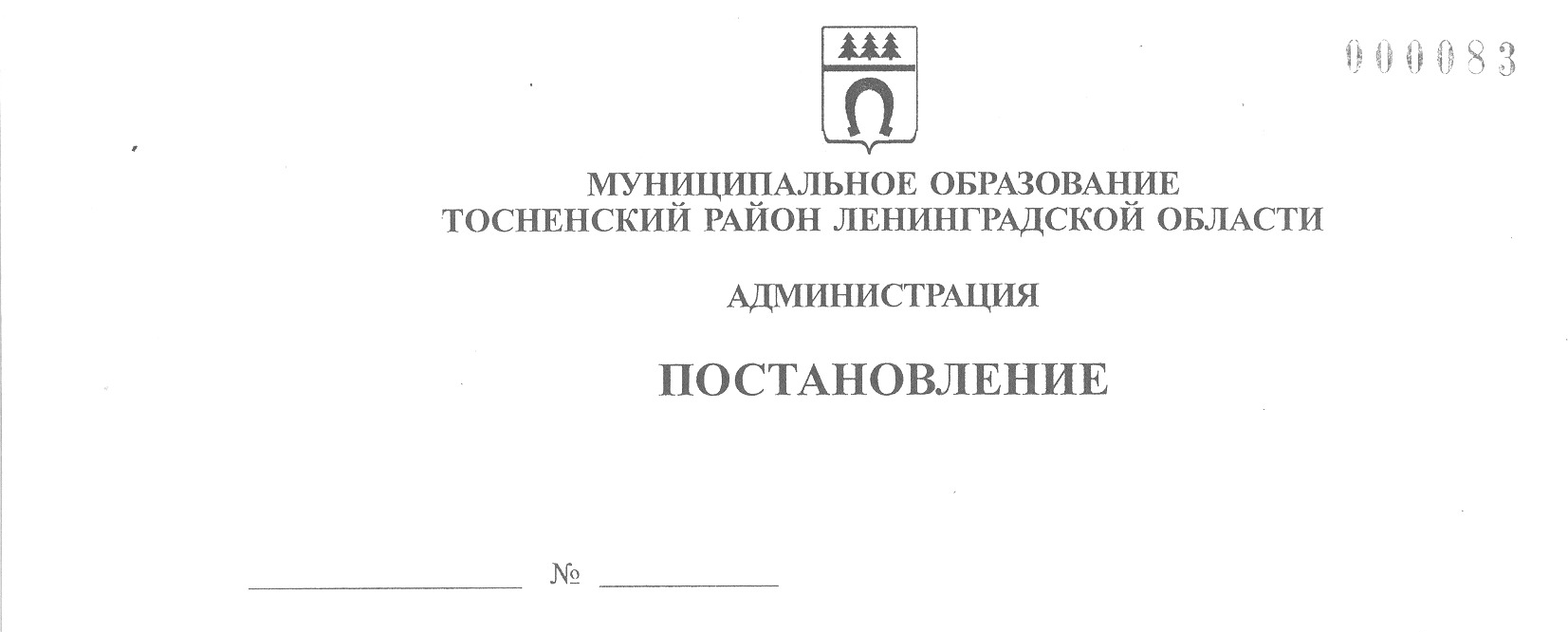 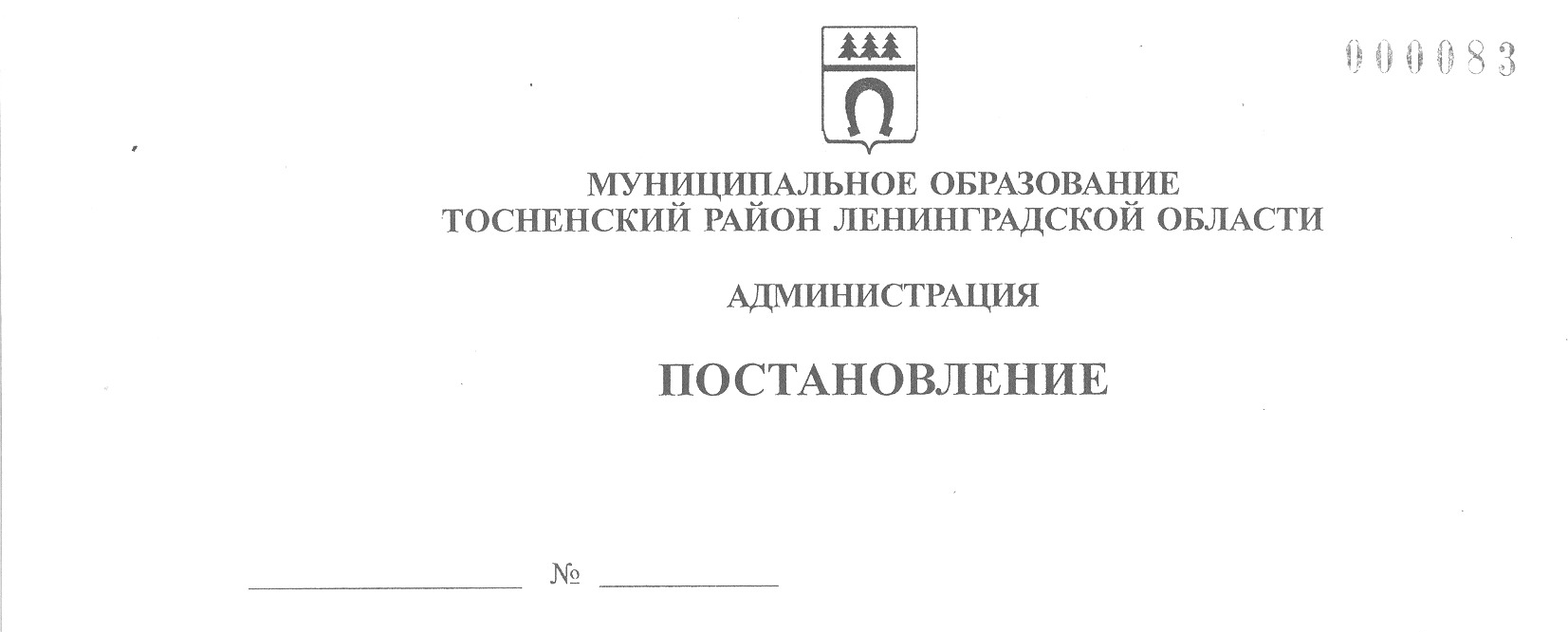 10.11.2020                     2138-паО  проведении дополнительных мероприятий по недопущению распространения новой коронавирусной инфекции, вызванной  COVID-19В соответствии с подпунктом «б» пункта 6 статьи 4.1 Федерального закона от 21.12.1994 № 68-ФЗ «О защите населения и территорий от чрезвычайных ситуаций природного и техногенного характера», пунктом 2.1 Методических рекомендации по режиму труда органов государственной власти, органов местного самоуправления и организаций с участием государства, исполняя собственные полномочия, а также исполняя полномочия администрации Тосненского городского поселения Тосненского муниципального района Ленинградской области на основании статьи 13 Устава Тосненского городского поселения Тосненского муниципального района Ленинградской области и статьи 25 Устава муниципального образования Тосненский район Ленинградской области, администрация муниципального образования Тосненский район Ленинградской областиПОСТАНОВЛЯЕТ:1. Приостановить личный прием граждан администрацией муниципального образования Тосненский район Ленинградской области (далее – администрация) и подведомственных ей учреждений с 10.11.2020.2. Рекомендовать гражданам направлять документы в администрацию и подведомственные ей учреждения посредством электронной почты и почтовой связи общего пользования.3. Рекомендовать главам администраций городских и сельских поселений, входящих в состав Тосненского района Ленинградской области, руководствоваться пунктом 2.1 Методических рекомендаций по режиму труда органов государственной власти, органов местного самоуправления и организаций с участием государства, письма Минтруда России от 16.03.2020 № 19-0/10/П-2261 в части временного ограничения личного приема граждан.4. Отделу правопорядка и безопасности, делам ГО и ЧС администрации муниципального образования Тосненский район  Ленинградской области направить в  пресс-службу комитета по организационной работе, местному самоуправлению, межнациональным и межконфессиональным отношениям администрации настоящее постановление для обнародования в порядке, установленном Уставом муниципального образования Тосненский район Ленинградской области.25. Пресс-службе комитета по организационной работе, местному самоуправлению, межнациональным и межконфессиональным отношениям администрации обнародовать настоящее постановление, в порядке, установленном Уставом муниципального образования Тосненский район Ленинградской области.6. Контроль за исполнением настоящего постановления возложить на первого заместителя главы администрации Тычинского И.Ф.7. Настоящее постановление вступает в силу со дня его принятия.Глава администрации                                                                                      А.Г. КлементьевСюткин Александр Васильевич, 8(81361)2160450 га